Saint Ambrose Small Groups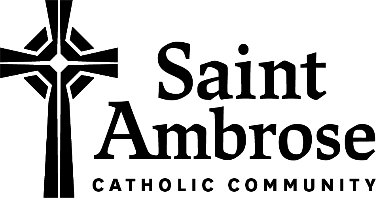 Interest/RegistrationWe are excited to begin Small Group Ministry at Saint Ambrose! Please indicate which potential Small Group(s) you may be interested in and when you are available to meet. Small Groups will be formed and organized during the month of December and will begin in January or at the discretion of each Small Group. Watch the bulletin and parish website for more information and details.Contact Information:    Name: ______________________________________________________________________________Phone Number: ______________________________________________________________________Email Address: _______________________________________________________________________Gender (circle one):   Male    Female   I am interested in joining the following potential Small Group(s) at Saint Ambrose:          Age-related Small Group. Please specify:			____ Young Adult (20 – 39 years old)____ Middle Age (40 – 64 years old)____ Seniors (65 and older)          State of Life-related Small Group. Please specify:____ Single			____ Dating____ Engaged ____ Married ____ Parenting____ Separated or Divorced ____ Widowed ____ Other: Vocational Discernment          Adult Formation (learn about the Catholic faith)          Apologetics (learn how to defend the Catholic faith)          Book Club          Faith Study. Please specify your interest, for example Bible Study or Saint Study:           _________________________________________________________________________          Prayer Group. Please specify your interest: _____________________________________          _________________________________________________________________________          Volunteer/Service Group. Please specify your interest: ___________________________          _________________________________________________________________________          Support Group. Please specify your interest: ____________________________________          _________________________________________________________________________           Other. Please explain: ______________________________________________________         _________________________________________________________________________For a Small Group, I prefer to meet: ____ At Church     ____ At Home I am available to meet on: Please share any comments you may have with us here:              ____________________________________________________________________________________             ____________________________________________________________________________________I am willing to be a facilitator or leader for my Small Group. ____ Yes ____ NoPlease return this form to the Parish Office by Tuesday, November 30.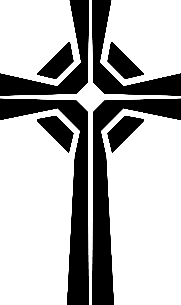 SunMonTuesWedThursFriSatMorningAfternoonEvening